SIKAP PROFESIONAL GURU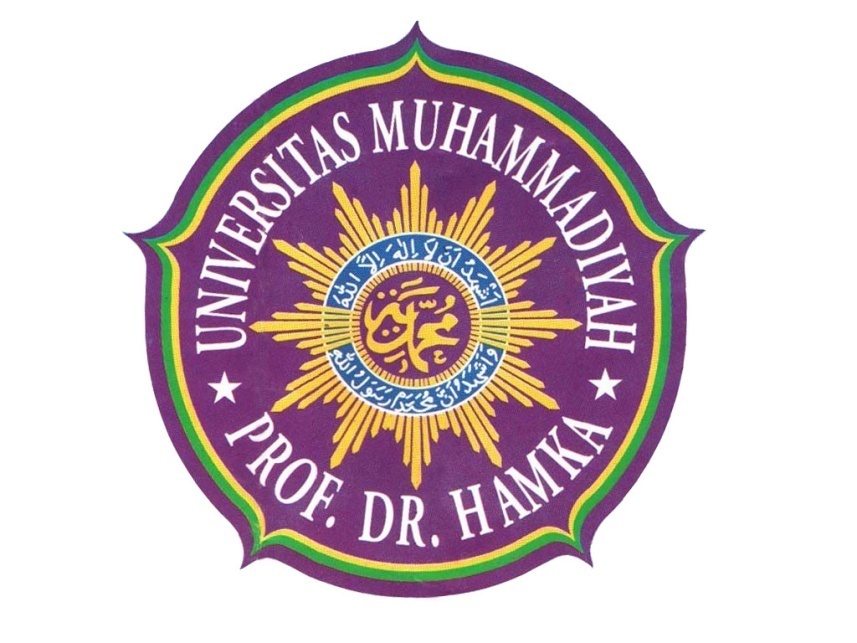 DISUSUN OLEHINDAH BUDININGTIAH (1101135010 )INTAN SEPTIANI ROSA (1011350 )NOVITA SARI (11011350 )TITAH ESTUNING AYU (1101135023)PENDIDIKAN FISIKAFAKULTAS KEGURUAN DAN ILMU PENDIDIKANUNIVERSITAS MUHAMMADIYAH PROF. DR. HAMKA2013KATA PENGANTARPuji syukur kami panjatkan kehadirat Allah SWT yang telah memberikan rahmat serta karunia-Nya kepada kami sehingga kami berhasil menyelesaikan Makalah ini yang alhamdulillah tepat pada waktunya yang berjudul “SIKAP PROFESIONAL GURU ”.
Makalah ini berisikan tentang informasi  berbagai definisi terkait sikap – sikap  Guru Profesional atau yang lebih khususnya membahas membahas sikap yang harus dimiliki guru yang professional , ciri – ciri guru yang profesinal , serta identifikasi dan kompetensi guru yang profesional .Diharapkan Makalah ini dapat memberikan informasi kepada kita semua tentang semua hal terkait apa dan bagaiman  Sikap Guru Profesional. Kami menyadari bahwa makalah ini masih jauh dari sempurna, oleh karena itu kritik dan saran dari semua pihak yang bersifat membangun selalu kami harapkan demi kesempurnaan makalah ini . Kiranya hanya itu yang dapat  kami sampaikan terima kasih kepada semua pihak yang telah berperan serta dalam penyusunan makalah ini dari awal sampai akhir. Semoga Allah SWT senantiasa meridhai segala usaha kita. Amin.							Jakarta,		 April 2013								PenulisBAB IPENDAHULUANLATAR BELAKANGDalam kegiatan belajar mengajar terdapat berbagai interaksi antara guru dan peserta didik. Guru merupakan pioner keberhasilan seorang siswa maka pembinaaan dan pengembangan profesi guru dipandang sebagai wujud komitmen dalam melakukan pembenahan pola dan tingkahlaku seorang peserta didik. Sebagai pengajar, guru hendaknya mampu menuangkan sejumlah bahan pelajaran kepada peserta didik, sedangkan sebagai pendidik guru diharapkan dapat membimbing dan membina pesserta didik agar menjadi manusia yang cakap, aktif, kreatif dan mandiri.Melihat begitu pentingnya peran guru dalam proses pendidikan dan sekaligus sebagai pihak yang bertanggungjawab dalam pelaksanaaan proses pendidikan di sekolah, guru dituntut untuk memiliki sikap yang positif terhadap jabatannya. Sesuai dengan tuntutan jabatan guru tersebut, maka jabatan guru merupakan jabatan “profesi” ada satu  hal yang penting bagi sebuah profesi yaitu sikap professional dan kualitas kerja. Secara umum sikap professional seorang guru dilihat dari faktor luar. Akan tetapi, hal tersebut belum mencerminkan seberapa baik potensi yang dimiliki guru sebagai seorang pendidik. Ini artinya menyandang nama seorang yang profesional tidaklah semudah dibayangkan. Tetapi harus diperlukan keahlian serta telah melalui pendidikan profesi tertentu terlebih dahulu. Oleh karena itu, tujuan program pendidikan akan dapat dicapai oleh guru yang mempunyai sikap profesional yang positif.Sejalan dengan peningkatan kinerja guru, sikap seorang guru yang baik dan sesuai norma juga hendaknya dilakukan dalam setiap perbuatan. Hubungan baik dengan pemimpin (kepalasekolah), sesama guru, tatausaha, dan staf dalam lingkungan sekolah merupakan salah satu penerapannya. Selain itu, keberadaan sarana dan prasarana yang menunjang pelaksanaan kerja guru mutlak diperlukan demi  kelancaran pelaksanaan tugas. Berdasarkan pemaparan tersebut, penulis tertarik menulis makalah yang berjudul “Sikap Profesional Guru”.Rumusan MasalahApakah yang dimaksud dengan pengertian profesi, profesional, profesionalitas, profesionalisasi, dan profesionalisme?Apakah sikap profesional keguruan?Apakah yang dimaksud guru profesional?Apakah yang dimaksud dengan kompetensi guru profesional?Apakah dampak dari penenerapan sikap profesional seorang guru?TujuanMengetahui apa pengertian profesi, profesional, profesioonalitas, profesionalisasi dan profesionalisme Mengetahui sikap – sikap profesional keguruanMengetahui ciri – ciri guru yang profesionalMengetahui kompetensi guru yang profesionalMengetahui dampak penerapan sikap profesional seorang guruBAB IIPEMBAHASANPengertian Profesi, Profesional, Profesionalitas, Profesionalisasi, dan ProfesionalismeDiskusi mengenai profesi melibatkan beberapa istilah yang berkaitan yaitu profesi, profesional, profesionalitas, profesionalisasi, dan profesionalisme.  Berikut penjelasan mengenai kelima konsep berikut:Definisi Profesi menurut para ahliSikun pribadi, yang menyatakan bahwa: Profesi itu pada hakikatnya adalah suatu pernyataan atau suatu janji terbuka, bahwa seseorang akan mengabdikan dirinya kepada suatu jabatan atau pekerjaan dalam arti biasa, karena orang tersebut merasa terpanggil untuk menjabat pekerjaan itu. SCHEIN, E.H (1962)Profesi adalah suatu kumpulan atau set pekerjaan yang membangun suatu set norma yang sangat khusus yang berasal dari perannya yang khusus di masyarakat.HUGHES, E.C (1963)Perofesi menyatakan bahwa ia mengetahui lebih baik dari kliennya tentang apa yang diderita atau terjadi pada kliennya. DANIEL BELL (1973)Profesi adalah aktivitas intelektual yang dipelajari termasuk pelatihan yang diselenggarakan secara formal ataupun tidak formal dan memperoleh sertifikat yang dikeluarkan oleh sekelompok / badan yang bertanggung jawab pada keilmuan tersebut dalam melayani masyarakat, menggunakan etika layanan profesi dengan mengimplikasikan kompetensi mencetuskan ide, kewenangan ketrampilan teknis dan moral serta bahwa perawat mengasumsikan adanya tingkatan dalam masyarakat.PAUL F. COMENISCH (1983)Profesi adalah "komunitas moral" yang memiliki cita-cita dan nilai bersamaK. BERTENSProfesi adalah suatu moral community (masyarakat moral) yang memiliki cita-cita dan nilai-nilai bersamaSITI NAFSIAHProfesi adalah suatu pekerjaan yang dikerjakan sebagai sarana untuk mencari nafkah hidup sekaligus sebagai sarana untuk mengabdi kepada kepentingan orang lain (orang banyak) yang harus diiringi pula dengan keahlian, ketrampilan, profesionalisme, dan tanggung jawabDONI KOESOEMA AProfesi merupakan pekerjaan, dapat juga berwujud sebagai jabatan di dalam suatu hierarki birokrasi, yang menuntut keahlian tertentu serta memiliki etika khusus untuk jabatan tersebut serta pelayananbaku terhadap masyarakatBeberapa definisi profesi antara lain:Profesi adalah suatu pekerjaan yang memerlukan pengetahuan dan keterampilan yang berkualitas tinggi dalam mengabdi untuk mencapai kesejahteraan.Melayani masyarakat merupakan karir yang akan dilaksanakan sepanjang hayat tidak berganti-ganti pekerjaan.Memerlukan bidang ilmu dan keterampilan tertentu diluar jangkauan khalayak ramai tidak semua orang dapat melakukannya.Menggunakan hasil penelitian dan aplikasi dari teori ke praktek.Memerlukan pelatihan khusus dengan waktu yang panjang.Menurut kamus besar bahasa Indonesia, profesi adalah bidang pekerjaan yang dilandasi pendidikan keahlian (ketrampilan, kejuruan, dan sebagainya) tertentu. Dari beberapa pengertian profesi diatas yang dimaksud dengan profesi adalah suatu pekerjaan yang dalam melaksanakan tugasnya memerlukan/menuntut keahlian, menggunakan teknik-teknik ilmiah, serta dedikasi yang tinggi. Keahlian tersebut diperoleh dari lembaga pendidikan yang khusus diperuntukkan sesuai dengan profesi kurikulum yang dapat dipertanggungjawabkan.Thursthoen dalam Walgito (1990 : 108) menjelaskan bahwa sikap adalah gambaran kepribadian seseorang yang terlahir melalui gerakan fisik dan tanggapan pikiran terhadap suatu keadaan atau suatu objek. Berkowitz, dalam Azwar (2005 : 5) menerangkan sikap seseorang pada suatu objek adalah perasaan atau emosi, dan faktor kedua adalah reaksi/respon atau kecenderungan untuk bereaksi. Sebagai reaksi maka sikap selalu berhubungan dengan dua alternatif yaitu senang (like) atau tidak senang (dislike), menurut dan melaksanakan atau menjauhi/menghindari sesuatu. Sementara itu ada beberapa pengertian tentang Profesional yaitu:1) Profesional mempunyai pengertian seseorang yang menekuni pekerjaan berdasarkan keahlian, kemampuan, teknik, dan prosedur berlandaskan inteltualitas (Volmer & Mills, 1966, Cully, 1969).2) Profesional sebagai spesialisasi dari jabatan intelektual yang diperoleh melalui studi dan training, bertujuan menciptakan ketrampilan, pekerjaan yang bernilai tinggi, sehingga ketrampilan dan pekerjaan itu diminati, disenangi oleh orang lain, dan dia dapat melakukan pekerjaan itu dengan mendapat imbalan berupa bayaran, upah, dan gaji (Sagala, 2000).Dalam hal ini, seseorang itu tidak mudah untuk dikatakan sebagai yang profesional bila tidak memiliki keahlian dari pekerjaan yang diembannya. Ini artinya bahwa menyandang nama seorang yang profesional tidaklah semudah yang dibayangkan tetapi harus diperlukan keahlian serta telah melalui pendidikan profesi tertentu terlebih dahulu. Demikian juga halnya dengan profesi keguruan yang menuntut keahlian dan pendidikan profesi sebagai syarat yang mesti dimiliki untuk dikatakan guru yang profesional.Dari hal diatas dapat disimpulkan bahwa sikap profesional keguruan merupakan kecenderungan, pandangan, pendapat atau pendirian seseorang terhadap suatu pekerjaan (keguruan) serta melakukannya dengan tekun berdasarkan keahlian dan kemampuan yang telah didapatkan dari pendidikan profesi/pekerjaan itu.Profesionalitas mengacu kepada sikap para anggota profesi terhadap profesinya serta derajat pengetahuan dan keahlian yang  mereka miliki dalam rangka melakukan pekerjaannya. Dengan demikian profesionalitas guru adalah suatu “keadaan” derajat keprofesian dalam sikap, pengetahuan, dan keahlian yang diperlukan untuk melaksanakan tugas pendidikan dan agama. Dalam hal ini guru diharapkan memiliki profesionalitas keguruan yang  memadai sehingga mampu melaksanakan tugasnya secara efektif. Profesionalisasi meunjuk pada proses peningkatan kualifikasi maupun kemampuan para anggota profesi dalam mencapai kriteria yang standar dalam penampilannya sebagai anggota suatu profesi. Profesionalisasi pada dasarnya merupakan serangkaian proses pengembangan profesional (professional development) baik dilakukan melalui pendidikan atau pelatihan “pra jabatan” dan “dalam jabatan”. Oleh karena itu, profesionalisasi merupakan proses yang live long dan never ending, secepat seseorang telah menyatakan dirinya sebagai warga suatu profesi.Dalam bekerja, setiap manusia dituntut untuk bisa memiliki profesionalisme karena di dalam profesionalisme tersebut terkandung kepiawaian atau keahlian dalam mengoptimalkan ilmu pengetahuan, skill, waktu, tenaga, sember daya, serta sebuah strategi pencapaian yang bisa memuaskan semua bagian/elemen. Profesionalisme juga bisa merupakan perpaduan antara kompetensi dan karakter yang menunjukkan adanya tanggung jawab moral.Berikut ini adalah pengertian dan definisi profesionalisme:KIKI SYAHNARKIProfesionalisme merupakan "roh" yang menggerakkan, mendorong, mendinamisasi dan membentengi TNO dari tendensi penyimpangan serta penyalahgunaannya baik secara internal maupun eksternalDONI KOESOEMA AProfesionalisme merupakan salah satu cara bagi guru untuk merealisasikan keberadaan dirinya sebagai pendidik karakterONNY S. PRIJONOProfesionalisme merupakan kemampuan untuk memasuki ajang kompetisi sebagai antisipasi menghadapi globalisasiPAMUDJI, 1985Profesionalisme memiliki arti lapangan kerja tertentu yang diduduki oleh orang - orang yang memiliki kemampuan tertentu pulaKORTEN & ALFONSO, 1981Yang dimaksud dengan profesionalisme adalah kecocokan (fitness) antara kemampuan yang dimiliki oleh birokrasi (bureaucratic-competence) dengan kebutuhan tugas (ask - requirement)AHMAD BAHARProfesionalisme merupakan usaha suatu kelompok masyarakat untuk memperoleh pengawasan atas sumber daya yang berhubungan dengan suatu bidang pekerjaanAHOLIAB WATLOLYProfesionalisme adalah sikap seorang "profesional" atau "profi"ABD. RAHIM ABD. RASHIDProfesionalisme merupakan satu aspek penting dalam meningkatkan integriti sumber daya manusiaAHMAN SUTARDI & ENDANG BUDIASIHProfesionalisme adalah wujud dari upaya optimal yang dilakukan untuk memenuhi apa-apa yang telah diucapkan, dengan cara yang tidak merugikan pihak-pihak lain, sehingga tindakannya bisa diterima oleh semua unsur yang terkait.Sikap Profesional KeguruanGuru sebagai pendidikan profesional mempunyai citra yang baik di masyarakat apabila dapat menunjukkan kepada masyarakat bahwa ia layak menjadi panutan atau teladan masyarakat sekelilingnya. Masyarakat terutama akan melihat bagaimana sikap dan perbuatan guru itu sehari-hari, apakah memang ada yang patut diteladani atau tidak. Baimana guru meningkatkan pelayanannya, meningkatkan pengetahuannya, memberi arahan dan dorongan kepada naka didiknya dan bagaimana cara guru berpaiakan dan berbicara serta cara bergaul baik dengan siswa, teman-temannya serta anggota masyarakat, sering menjadi perhatian masyarakat luas.Walaupun segala perilaku guru selalu diperhatikan masyarakat, tetapi yang akan dibicarakan dalam bagian ini adalah khusus perilaku guru yang berhubungan denga profesinya. Hal ini berhubungan dengan bagaimana pola tingkah laku guru dalam memahami, menghayati, serta mengamalkan sikap kemampuan dan sikap profesionalnya. Pola tingkah laku guru yang berhubungan dengan itu akan dibicarakan sesuai dengan sasarannya, yakni sikap profesional keguruan terhadap: Sikap Terhadap Peraturan Perundang-undanganDalam rangka pembangunan di bidang pendidikan di Indonesia, Departemen Pendidikan Nasional mengeluarkan ketentuan-ketentuan dan peraturan-peraturan yang meruapakankebijaksanaan yang akan dilaksanakan oleh aparatnya, yang meliputi antara lain: pembangunan gedung-gedung pendidikan, pemerataan kesempatan belajar antara lain dengan melalui kewajiban belajar, peningkatan mutu pendidikan, pembinaan generasi muda dengan menggiatkan kegiatan karang taruna, dan lain-lain. Kebijaksanaan pemerintah tersebut biasanya akan dituangkan ke dalam bentuk ketentuan-ketentuan pemerintah. Dari ketentuan-ketentuan pemerintah ini selanjutnya dijabarkan ke dalam program-program umum pendidikan.Guru merupakan unsur aparatur negara dan abdi negara. Karena itu, guru mutlak perlu mengetahui kebijaksanaan-kebijaksanaan pemerintah dalam bidang pendidikan, sehingga dapat melaksanakan ketentuan-ketentuan yang merupakan kebijaksanaan tersebut. Kebijaksanaan pemerintah dalam bidang pendidikan ialah segala peraturan-peraturan pelaksanaan baik yang dikeluarkan oleh Departemen Pendidikan Nasional, di pusat maupun di Daerah, maupun departemen lain dalam rangka pembinaan pendidikan di negara kita.Setiap guru Indonesi awajib tunduk dan taat kepada ketentuan-ketentuan pemerintah. Dalam bidang pendidikan ia harus taat kepada kebijaksanaan dan peraturan, baik yang dikeluarkan oleh Departemen Pendidikan Nasional maupun Departemen yang berwenang mengatur pendidikan, di pusat maupun di daerah dalam rangka melaksanakan kebijaksanan-kebijaksanaan pendidikan di Indonesia.Sikap Terhadap Organisasi ProfesiGuru secara bersama-sama memelihara dan meningktkan mutu organisasi PGRI sebagai sarana perjuangan dan pengabdian. Dasar ini menunjukkan kepada kita betapa pentingnya peranan organisasi profesi sebagai wadah dan sarana pengabdian. PGRI sebagai organisasi profesi memerlukan pembinaan, agar lebih berdaya guna dan berhasil guna sebagai wadah usaha untuk membawakan misi dan memantapkan profesi guru. Keberhasilan usaha tersebut sangat tergantung kepada kesadaran para anggotanya, rasa tanggung jawab, dan kewajiban para anggotanya Organisasi PGRI merupakan suatu sistem, di mana unsur pembentukannya adalah guru-guru. Oleh karena itu, guru harus bertindak sesuai dengan tujuan sistem. Ada hubungan timbal balik antara naggota profesi dengan organisasi, baik dalam melaksanakan kewajiban maupun dalam mendapatkan hak.Organisasi profesional harus membina mengawasi para anggtoanya. Siapakah yang dimaksud dengan organisasi itu? Jelaskan yang dimaksud bukan hanya ketua, atau sekretaris, atau beberapa orang pengurus tertentu saja, tetapi yang dimaksud dengan organisasi di sini adalah semua anggota dengna seluruh pengurus dan segala perangkat dan alat-alat perlengkapannya. Kewajiban membina organisasi profesi merupakan kewajiban semua anggota dan semua pengurusnya. Oleh karena itu, semua anggota dan pengurus organisasi profesi, karena pejabat-pejabat dalam organisasi merupakan wakil-wakil formal dan keseluruhan anggota organisasi, maka merekalah yang melaksanakan tindakan formal berdasarkan wewenang yang telah didelegasikan kepadanya oleh seluruh anggota organisasi itu. Dalam kenyataannya, para pejabat itulah yang memegang peranan fungsional dalam melakukan tindakan pembinaan sikap organisasi, merekalah yang mengkomunikasikan segala sesuatu mengenai sikap profesi kepada para anggotanya. Dan mereka pula yang mengambil tindakan apabila diperlukan.Setiap anggota harus memberikan sebagian waktunya untuk kepentingan pembinaan profesinya, dan semua waktu dan tenaga yang diberikan oleh para anggota ini dikoordinasikan oleh para pejabat organisasi tersebut, sehingga pemanfaatnya menjadi efektif dan efisien. Dengan perkataan lain setiap anggota profesi, apakah ia sebagai pengurus atau anggota biasa, wajib berpartisipasi guna memelihara, membina, dan meningkatkan mutu organisasi profesi, dalam rangka mewujudkan cita-cita organisasi.Untuk meningkatkan mutu suatu profesi, khususnya profesi keguruan, dapat dilakukan dengan berbagai cara, misalnya dengan melakukan penataran, lokakarya, pendidikan lanjutan, pendidikan dalam jabatan, studi perbandingan, dan berbagai kegiatan akademik lainnya. Jadi, kegiatan pembinaan profesi tidak hanya terbatas pada pendiidkan prajabatan atau pendidikan lanjutan di perguruan tinggi saja, melainkan dapat juga dilakuka setelah yang bersangkutan lulus dari pendidikan prajabatan ataupun sedang dalam melaksanakan jabatan.Usaha peningkatan dan pengembangan mutu profesi dapat dilakukan secara perseorangan oleh para anggotanya, ataupun juga dapat dilakukan secara bersama. Lamanya program peningkatan pembinaan itu pun beragam sesuai dengan yang diperlukan. Secara perseorangan peningkatan mutu profesi seorang guru dapat dilakukan baik secara formal maupun secara informal. Peningkatan secara formal merupakan peningkatan mutu melalui pendidikan dalam berbagai kursus, sekolah, maupun kuliah di perguruan tinggi atau lembaga lain yang berhubungan dengan bidang profesinya. Di samping itu, secara informal guru dapat saja meningkatkan mutu profesinya dengan mendapatkan infomal guru dapat saja meningkatkan mutu profesinya dengan mendapatkan informasi dari mass media (surat kabar, majalah, radio, televisi, dan lain-lain) atau dari buku-buku yang sesuai dengan bidang profesi yang bersangkutan.Peningkatan mutu profesi keguruan dapat pula direncanakan dan dilakukan secara bersama atau berkelompok. Kegiatan berkelompok ini dapat beruap penataran, lokakarya, seminar, simposium, atau bahkan kuliah di suatu lembaga pendidikan yang diatur secara tersendiri. Misalnya program penyetaraan D-III guru-guru SMP, adalah contoh-contoh, kegiatan berkelompok yang diatur tersendiri.Kalau sekarang kita lihat kebanyakan dari usaha peningkatan mutu profesi diprakarsai dan dilakukan oleh pemerintah, maka di waktu mendatang diharapkan organisasi profesilah yang seharusnya merencanakan dan melaksanakannya, sesuai dengan fungsi dan peran organisasi itu sendiri.Sikap terhadap Teman SejawatDalam ayat 7 Kode Etik Guru disebutkan bahawa “Guru memelihara hubungan seprofesi, semangat kekeluargaan, dan kesetiakawanan sosial.” Ini berarti bahwa: (1) Guru hendaknya menciptakan dan memlihara hubngan sesama guru dalam lingkungan kerjanya, dan (2) Guru hendaknya menciptakan dan memelihara semangat kekeluargaan dan kesetiakawanan sosial di dalam dan di luar lingkungan kerjanya.Dalam hal ini Kode Etik Guru Indonesia menunjukkan kepada kita betapa pentingnya hubngan yang harmonis perilaku diciptakan dengan mewujudkan persaan bersaudara yang mendalam antara sesama anggota profesi. Hubungan sesama anggota profesi dapat dilihat dari dua segi, yakni hubungan formal dan hubungan kekeluargaanHubungan formal ialah hubungan yang perlu dilakukan dalam rangka melakukan tugas kedinasan. Sedangkan hubungan keleuargaan ialah hubungan persaudaraan yang perlu dilakukan, baik dalam lingkungan kerja maupun dalam hubungan keseluruhan dalam rangka menunjang tercapainya keberhasilan anggota profesi dalam membawakan misalnya sebagai pendidik bangsa.Hubungan Guru Berdasarkan Lingkungan KerjaSeperti diketahui, dalam setiap sekolah terdapat seorang kepala sekolah dan beberapa orang guru ditambah dengan beberapa orang personel sekolah lainnya sesui dengan kebutuhan sekolah tersebut. Berhasil tidaknya sekolah membawakan misinya akan banyak bergantung kepada semua manusia yang terlibat di dalamnya. Agar setiap personel sekolah dapat berfungsi sebagimana mestinya, mutlak adanya hubunga yang baik di antara sesma personel yaitu hubungan baik antara kepala sekolah dengan guru, guru dengan guru, dankepala sekolah ataupun guru dengan semua personel sekolah lainnya. Semua personel sekolah in iharus dapat menciptakan hubungan baik dengan anak didik di sekolah tersebut.Sikap profesional lain yang perlu ditumbuhkan oleh guru adalah sikap ingin bekerja sama, saling harga menghargai, saling pengertian, dan tanggung jawab. Jika ini sudah berkembang, akan tumbuh rasa senasib sepenanggungan seta menyadari akan kepentingan bersama, tidak mementingkan kepentingan diri sendiri dengan mengorbankan kepentingan orang lain (Hermawan, 1979). Dalam suatu pergaulan hidup, bagaimanapun kecilnya jumlah manusia, akan terdapat perbedaan-perbedaan pikiran, perasaan, kemauan, sikap, watak, dan lain sebagainya. Sekalipun demikian hubungan tersebut dapat berjalan lancar, tenteram, dan harmonis, jika di antara meraka tumbuhan sikap saling pengertian dan tenggang rasa antara satu dengan lainnya.Adapun kebiasaan kita pada umumnya, untuk kadang-kadang bersikap kurang sungguh-sungguh dan kurang bijaksana, sehingga hal ini menimbulkan keretakan di antara sesama kita. Hal ini tidak boleh terjadi karena kalau diketahui murid ataupun orang tua murid, apalagi masyarakat luas, mereka akan resah dan tidak percaya kepada sekolah. Hal ini juga dapat mendatangkan pengaruh yang negatif kepada anak didik. Oleh sebab itu, agar jangan terjadi keadaan yang berlarut-larut, kita perlu saling maaf-memaafkan dan memupuk suasana kekeluargaan yang akrab antara sesama guru dan aparatur di sekolah.Hubungan Guru Berdasarkan Lingkungan KeseluruhanKalau kita ambil sebagai contoh profesi kedokteran, maka dalamsumpah dokter yang diucapkan pada upacara pelantikan dokter baru, antara lain terdapat kalimat yang menyatakan bahawa setiap dokter akan memperlakukan teman sejawatnya sebagai saudara kandung. Dengan ucapan ini para dokter menganggap profesi mereka sebagai suatu keluarga yang harus dijunjung tinggi dan dimuliakan.Sebagai saudara mereke berkewajiban saling mengoreksi dan saling menegur, jika terdapat kesalahan-kesalihan atau penyimpangan yang dapat merugikan profesinya. Meskipun dalam prakteknya besar kemungkinan tidak semua anggota profesi dokter itu melaksanakan apa yang diucapkannya dalam sumpahnya, tetapi setidak-tidaknya sudah ada norma-norma yang mengatur dan mengawasi penampilan profesi itu.Sekarang apa yang terjadi pada profesi kita, profesi keguruan? Dalam hal ini kita harus mengakui dengan jujur bahwa sejauh ini profesi keguruan masih memerlukan pembinaan yang sungguh-sungguh. Rasa persaudaraan seperti tersebut, bagikita masih perlu ditumbuhkan sehingga kelak akan dapat kita lihat bahwa hubungan guru dengan teman sejawatnya berlangsung seperti halnya dengan profesi kedokteran.Uraian ini dimaksudkan sebagai perbandingan untuk dijadikan bahan dalam meningkatkan hubungan guru dengan guru sebagai anggota profesi keguruan dalam hubungan keseluruhan.Sikap Terhadap Anak DidikDalam Kode Etik Guru Indonesia dengan jelas dituliskan bahwa: Guru berbakti membimbing peserta didik untuk membentuk manusia Indonesia seutuhnya yang berjiwa Pancasila. Dasar ini mengandung beberapa prinsip yang harus dipahami oleh seorang ufur dalam menjalankan tugasnya sehari-hari, yakni: tujuan pendidikan nasional, prinsip membimbing, dan prinsip pembentukan manusi Indonesia seutuhnya.Tujuan pendidikan nasional dengan jelas dapat dibaca dalam UU No. 2/1989 tentang Pendidikan Nasional, yakni membentuk manusia Indonesia seutuhnya yang berjiwa Pancasila. Prinsip yang lain adalah membimbing peserta didik, bukan mengejar, atau mendidik saja. Pengertian membimbing seperti yang dikemukakan oleh Ki Hajar Dewantara dalam sistem amongnya. Tiga kalimat padat yang terkenal daari sistem itu adalah ing ngarso sung tulodo, ing madyo mangun karso, dan tut wuri handayani. Ketiga kalimat itu mempunyai arti bahwa pendidikan harus dapat memberi contoh, harus dapat memberikan pengaruh, dan harus dapat mengendalikan peserta didik. Dalam tut wuri terkandung maksud membiarkan peserta didik menuruti bakat dan kodratnya sementara guru memperhatikannya. Dalam handayani berarti guru mempengaruhi peserta didik, dalam arti membimbing atau mengajarnya. Dengan demikian membimbing mengandung arti bersikap menentukan ke arah pembentukan manusia Indonesia seutuhnya yang berjiwa Pancasila, dan bukanlah mendikte peserta didik, apalagi memaksanya menurut kehendak sang pendidik. Mottto tut wuri handayani sekarang telah diambil menjadi motto dari Departemen Pendidikan Nasional RI.Prinsip manusia seutuhnya dalam kode etik ini memandang manusia sebagai kesatuan yang bulat, utuh, baik jasmani maupun rohani, tidak hanya berilmu tinggi tetapi juga bermoral tinggi pula. Guru dalam mendidik seharusnya tidak hanya mengutamakan pengetahuan atau perkembangan intelektual saja, tetapi juga harus memeperhatikan perekmbangan seluruh pribadi peserta didik, baik jasmani, rohani, sosial maupun yang lainnya yan gsesuai dengna hakikat pendidikan. Ini dimaksudkan agar peserta didik pada akhirnya akan dapat menjadi manusia yang mampu menghadapi tantangan-tantangan dalam kehidupan sebagai insan dewasa. Peseta didik tidak dapat dipandang sebagai obyek semata yangharus patuh kepada kehendak dan kemauan guru.Sikap Terhadap Tempat KerjaSudah menjadi pengetahuan umum bahwa suasana yang baik di tempat kerja akan meningkatkan produktivitas. Hal ini disadari dengan sebaik-baiknya oleh seetiap guru, dan guru berkewajiban menciptakan suasana yang demikian dala lingkungannya. Untuk menciptakan suasana kerja yang baik ini ada dua hal yang harus diperhatikan, yaitu:Guru sendiri,Hubungan guru dengan orang tua dan masyarakat sekeliling.Terhadap guru sendiri dengan jelas juga dituliskan dalm salah satu butir dari Kode Etik yang berbunyi: “Guru menciptakan suasana sekolah sebaik-baiknya yang menunjang berhasilnya proses belajar mengajar.” Oleh sebab itu, guruharus aktif mengusahakan suasan yang baik itu dengna berbagai cara, baik dengan penggunaan metode mengajar yang sesuai, maupun dengan penyediaan alat belajar yang cukup, serta pengaturan organisasi kelas yang mantap, ataupun pendektan lainnya yang diperlukan.Suasana yang haromis di sekolah tidak akan terjadi bila personil yang terlihat di dalamnya, yakni kepala sekolah, guru, staf administrasi dan siswa, tidak menjalin hubungan yang baik di antara sesamanya. Penciptaan suasana kerja menantang harus dilengkapi dengan terjalinnya hubungan yang baik dengan orang tua dan masyarakat sekitarnya. Ini dimaksudkan untuk membina peran serta dan rasa tanggung jawab bersama terhadap pendidikan. Hanya sebagian kecil dari waktu, di waktu justru digunakan peserta didik di luar sekolah, yakni di rumah dan di masyarakat sekitar. Oleh sebab itu, amatlah beralasan bahwa orang tua dan masyarakat bertanggung jawab terhadap pendidikan mereka. Agar pendidikan di luar ini terjalin dengan baik dengan apa yang dilakukan oleh guru di sekolah diperlukan kerja sama yang baik antara guru, orang tua, dan masyarakat sekitar.Dalam menjalin kerjasama dengan orang tua dan masyarakat, sekolah dapat mengambl prakarsa, misalnya dengan cara mengundang orang tua sewaktu pengambilan rapor, mengadakan kegiatan-kegiatan yang melibatkan masyarakat sekitar, mengikutsertakan persatuan orang tua siswa atau Komite Sekolah dalam membantu meringankan permasalahan sekolah, terutama menanggulangi kekurangan fasilitas ataupun dana penunjang kegiatan sekolah.Keharusan guru membina hubungan dengan orang tua dan masyarakat sekitarnya ini merupakan isi dari butir ke lima Kode Etik Guru Indonesia.Sikap Terhadap PemimpinSebagai salah seorang anggota organisasi, baik organisasi guru maupun organisasi yang lebih besar, guru akan berada dala bimbingan dan pengawasan pihak atasan. Sudah jelas bahwa pemimpin suatu unit atau organisasi akan mempunyai kebijaksanaan dan arahan dalam memimpin organisasinya, di mana tiap anggota organisasi itu dituntut berusaha untuk bekerja sama dalam melaksanakan tujuan organisasi tersebut.Dapat saja kerja sama yang dituntut pemimpin tersebut berupa tuntutan akan kepatuhan dalam melaksanakan arahan dan petunjuk yang diberikan mereka. Kerja sama juga dapat diberikandalam bentuk usulan dan malahan kritik yang membangun demi pencapaian tujuan yang telah digariskan bersama dan kemajuan organisasi.oleh sebab itu, dapat kita simpulkan bahwa sikap seorang guru terhadap pemimpin harus positif, dalam pengertian harus bekerja sama dalam menyukseskan program yang sudah disepakati, baik di sekolah maupun di luar sekolah.Sikap Terhadap PekerjaanProfesi keguruan berhubungan dengan anak didik, yang secara alami mempunyai persamaan dan perbedaan. Tugas melayani orang yang beragam sangat memerlukan kesabaran dan ketelatenan yang tinggi, terutama bila berhubungan dengna peserta didik yang masih kecil. Barangkali tidak semua orang dikaruniai sifat seperti itu, namun bila seseorang telah memilih untuk memasuki profesi guru, ia dituntut untuk belajar dan berlaku seperti itu.Orang yang telah memilih suatu karier tertentu biasanya akan berhasil baik, bila dia mencitai dengan sepenuh hati. Artinya, ia akan berbuat apa pun agar kariernya berhasil baik, ia committed dengan pekerjaannya. Ia harus mau dan mampu melaksanakan tugsnya serta mampu melayani dengan baik pemakai jasa yang membutuhkannya.Agar dapat memberikan layanan yang memuaskan masyarakat, guru harus selalu dapat menyesuaikan kemampuan dan pengetahuannya dengan keinginan dan permintaan masyarakat, dalam hal ini peserta didik dan para orang tuannya. Keinginan dan permintaan ini selalu berkembang sesuai dengan perkembangan masyarakat yang biasanya dipengaruhi oleh perkembangan ilmu dan teknologi. Oleh karenay, guru selalu dituntut untuk secara terus-menerus meningkatkan dan mengembangkan pengetahuan, keterampilan, dan mutu layanannya. Keharusan meningkatkan dan mengembangkan mutu ini merupakan butir yang keenam dalam Kode Etik Guru Indonesia yang berbunyi: Guru secara pribadi dan bersama-sama, mengembangkan dan meningkatkan mutu dan martabat profesinya.Dalam butir keenam ini dituntut kepada guru, baik secara pribadi maupun secara kelompok, untuk selalu meningkatkan mutu dan martabat profesinya. Guru sebagaimana juga dengan profesi lainnya, tidak mungkin dapat meningkatkan mutu dan martabat profesinya bila guru itu tidak meningkatkan atau menambah pengetahuan dan keterampilannya, karena ilmu dan pengetahuan yang menunjang profesi itu selalu berkembang sesuai dengan kemajuan zaman.Untuk meningkatkan mutu profesi secara sendiri-sendiri,guru dapat melakukannya secara formal maupun informal. Secaar formal, artinya guru mengikuti berbagai pendidikan lanjutan atua kursus yang sesuai dengan bidang tugas, keinginan, waktu, dan kemampuannya.Secara informal guru dapat meningkat pengetahuan dan keterampilannya melalui mass media seperti televis, radio, majalah ilmiah, koran, dan sebagainya, ataupun membaca buku teks dan pengetahuan lainnya yang cocok dengan bidangnya.Guru Yang ProfesionalIstilah profesional pada umumnya adalah orang yang mendapat upah atau gaji dari apa yang dikerjakan, baik dikerjakan secara sempurna maupun tidak. (Martinis Yamin, 2007). Dalam konteks ini bahwa yang dimaksud dengan profesional adalah guru. Pekerjaan profesional ditunjang oleh suatu ilmu tertentu secara mendalam yang hanya mungkin diperoleh dari lembaga-lembaga pendidikan yang sesuai sehingga kinerjanya didasarkan kepada keilmuan yang dimilikinya yang dapat dipertanggungjawabkan secara ilmiah (Wina Sanjaya, 2008). Dengan demikian seorang guru perlu memiliki kemampuan khusus, kemampuan yang tidak mungkin dimiliki oleh orang yang bukan guru ”a teacher is person sharged with the responbility of helping orthers to learn and to behave in new different ways” (Cooper, 1990). Seorang guru yang profesional harus memenuhi empat kompetensi guru yang telah ditetapkan dalam Undang-undang Republik Indonesia Nomor 14 Tahun 2005 Tentang Guru dan Dosen yaitu :Kompetensi pedagogik, yaitu kemampuan penguasaan materi pembelajaran secara luas dan mendalam yang meliputi:konsep, struktur, dan metoda keilmuan/teknologi/seni yang menaungi/koheren dengan materi ajar;materi ajar yang ada dalam kurikulum sekolah;hubungan konsep antar mata pelajaran terkait;penerapan konsep-konsep keilmuan dalam kehidupan sehari-hari; dankompetisi secara profesional dalam konteks global dengan tetap melestarikan nilai dan budaya nasional. Kompetensi kepribadian, yaitu merupakan kemampuan kepribadian yangmantap;stabil;dewasa;arif dan bijaksana; berwibawa;berakhlak mulia; menjadi teladan bagi peserta didik dan masyarakat;mengevaluasi kinerja sendiri; danmengembangkan diri secara berkelanjutanKompetensi profesional, yaitu merupakan kemampuan penguasaan materi pembelajaran secara luas dan mendalam yang meliputi:konsep, struktur, dan metoda keilmuan/teknologi/seni yang menaungi/koheren dengan materi ajar;materi ajar yang ada dalam kurikulum sekolah;hubungan konsep antar mata pelajaran terkait;penerapan konsep-konsep keilmuan dalam kehidupan sehari-hari; dankompetisi secara profesional dalam konteks global dengan tetap melestarikan nilai dan budaya nasional.Kompetensi sosial yaitu merupakan kemampuan pendidik sebagai bagian dari masyarakat untuk :berkomunikasi lisan dan tulisan;menggunakan teknologi komunikasi dan informasi secara fungsional;bergaul secara efektif dengan peserta didik, sesame pendidik, tenaga kependidikan, orangtua/wali peserta didik; danbergaul secara santun dengan masyarakat sekitar.Menurut Suryasubroto (2002) tugas guru dalam proses pembelajaran dapat dikelompokkan ke dalam tiga kegiatan yaitumenyusun program pengajaran seperti program tahunan pelaksanaan kurikulum, program semester/catur wulan, program satuan pengajaran,menyajikan/melaksanakan pengajaran seperti menyampaikan materi, menggunakan metode mengajar, menggunakan media /sumber, mengelola kelas/mengelola interaksi belajar mengajar,melaksanakan evaluasi belajar: menganalisis hasil evaluasi belajar, melaporkan hasil evaluasi belajar, dan melaksanakan program perbaikan dan pengayaan. ”Secara umum, baik sebagai pekerjaan ataupun sebagai profesi, guru selalu disebut sebagai salah satu komponen utama pendidikan yang amat penting” (Suparlan, 2006). Guru, siswa, dan kurikulum merupakan tiga komponen utama dalam sistem pendidikan nasional. Ketiga komponen pendidikan itu merupakan condition sine quanon´ atau syarat mutlak dalam proses pendidikan di sekolah.Melalui mediator guru atau pendidik, siswa dapat memperoleh menu sajian bahan ajar yang diolah dalam kurikulum nasional ataupun dalam kurikulum muatan lokal. Guru adalah seseorang yang memiliki tugas sebagai fasilitator agar siswa dapat belajar dan atau mengembangkan potensi dasar dan kemampuannya secara optimal, melalui lembaga pendidikan di sekolah, baik yang didirikan oleh pemerintah maupun masyarakat atau swasta.Dengan demikian, dalam pandangan umum pendidik tidak hanya dikenal sebagai guru, pengajar, pelatih, dan pembimbing tetapi juga sebagai “social agent hired by society to help facilitate member of society who attend schools” (Cooper,1986). Ke depan tuntutan meningkatkan kualitas guru yang profesional lagi hangat dibicarakan dan diupayakan oleh pemerintah sekarang. Guru profesional bukan lagi merupakan sosok yang berfungsi sebagai robot, tetapi merupakan dinamisator yang mengantar potensi-potensi peserta didik ke arah kerativitas. ”Tugas seorang guru profesional meliputi tiga bidang utamadalam bidang profesi,dalam bidang kemanusiaan, dandalam bidang kemasyarakatan” (Isjoni, 2006).KOMPETENSI GURU PROFESIONAL	Proses Belajar Mengajar	Seiring dengan banyaknya keluhan dari siswa menyangkut permasalahan dalam kesulitan belajar akibat kondisi sosial ekonomi yang berdampak secara psikologis menyebabkan kegagalan siswa karena tidak mampu dalam mengatasi permasalahan/ kesulitan yang dihadapi. Dengan adanya kondisi ini, maka perlu adanya langkah langkah konkret dari pihak sekolah yaitu dalam bentuk peningkatan pelayanan pendidikan yang mampu memberi kesempatan berkembang secara optimal bagi setiap siswa.	Dalam rangka peningkatan kemampuan kompetensi siswa serta terarahnya perubahan perilaku positip inilah, maka perlu adanya upaya optimal dalam sistem belajar mengajar. Salah satunya adalah berupa program belajar melalui program pengembangan bakat siswa melalui pendampingan guru diklat pada proses belajar mengajar dikelas maupun pembelajaran diluar kelas.	Dengan demikian, sekolah mendapat tugas baru tanpa mengurangi arti program perluasan kurikulum yang formal. Program belajar melalui program pengembangan bakat siswa melalui pendampingan guru diklat pada proses belajar mengajar selanjutnya diharapkan menjadi salah satu upaya nyata dalam membantu mengatasi pemasalahan/kesulitan belajar siswa dan mampu mendorong perkembangan siswa mencapai harapan yang dinginkan.Peran Guru Dalam Proses Belajar MengajarDalam proses belajar – mengajar, guru menempati posisi penting dan penentu berhasil – tidaknya pencapaian tujuan suatu proses pembelajaran. Sekalipun proses pembelajaran telah menggunakan berbagai model pendekatan dan metode yang lebih memberi peluang siswa aktif, kedudukan dan peran guru tetap penting dan menentukan. Dalam sebuah ungkapan berbahasa Arab dinyatakan, Ath-thoriqatu ahammu minal maadah, wal mudarrisu ahammu min kulli syai (Metode atau cara pembelajaran lebih penting daripada materi pembelajaran dan guru lebih penting dari segalanya). Ungkapan ini mengandung makna bahwa seorang guru harus menguasai materi pembelajaran yang akan disampaikan. Lebih baik dari itu, penguasaan metode pembelajaran oleh seorang guru memiliki arti lebih penting lagi dan menentukan keberhasilan suatu proses pembelajaran daripada hanya penguasaan materi. Di atas itu semua, posisi dan peran guru jauh lebih penting dan menentukan atas segalanya dalam proses belajar-mengajar, guru menempati posisi penting dan penentu berhasil – tidaknya pencapaian tujuan suatu proses pembelajaran.Sekalipun proses pembelajaran telah menggunakan berbagai model pendekatan dan metode yang lebih memberi peluang siswa aktif, kedudukan dan peran guru tetap penting dan menentukan. atas segalanya. Materi, metode, media, dan sumber pembelajaran, semuanya menjadi tidak bermakna apabila guru tidak mampu memerankan tugasnya dengan baik. Guru merupakan ujung tombak sekaligus dirigen yang berperan memimpin “pertunjukan orkestra pembelajaran”.Oleh karena itu pula, pembinaan dan mempersiapkan calon guru yang profesional melalui berbagai pelatihan dan studi lanjutan sangat penting dan strategis. Dalam konteks ini, seorang mahaguru pernah bertutur, jadilah guru atau tidak sama sekali. Jadilah guru dengan berbekal kompetensi dan profesi sebagai guru, bila tidak, lebih baik tidak sama sekali. Peran dan profesi guru bukanlah permainan. Setiap orang bisa menjadi atau menempati posisi sebagai pendidik. Orang tua, disadari ataupun tidak, adalah pendidik bagi anak – anaknya. Para mubalig, tokoh masyarakat atau anutan umat adalah pendidik bagi masyarakatnya. Para pemimpin bangsa seharusnya juga menjadi pendidik bagi bangsa yang dipimpinnya.Bahkan, para selebriti pun menempati posisi sebagai pendidik, karena mereka menjadi anutan bagi yang mengidolakannya. Namun, tidak setiap pendidik adalah guru. Setiap guru adalah pendidik, tetapi tidak setiap pendidik adalah guru.Apa perbedaannya? Guru adalah pendidik profesional. Guru, sebagai pendidik di sekolah, telah dipersiapkan secara formal dalam lembaga pendidikan guru. Ia juga telah dibina untuk memiliki kepribadian sebagai pendidik. Lebih dari itu, ia juga telah diangkat dan diberi kepercayaan oleh masyarakat untuk menjadi guru, bukan sekadar oleh surat keputusan dari pejabat yang berwenang.Kompetensi Profesionalisme GuruKompetensi penting jabatan guru tersebut adalah Kompotensi profesional, kompetensi pada bidang substansi atau bidang studi, kompetensi bidang pembelajaran, metode pembelajaran, sistem penilaian, pendidikan nilai dan bimbingan. Kompetensi sosial, kompetensi pada bidang hubungan dan pelayanan, pengabdian masyarakat.Kompetensi personal, kompetensi nilai yang dibangun melalui perilaku yang dilakukan guru, memiliki pribadi dan penampilan yang menarik, mengesankan serta guru yang gaul dan “funky”. Guru terpanggil untuk bersedia belajar bagaimana mengajar dengan baik dan menyenangkan peserta didik dan terpanggil untuk menemukan cara belajar yang tepat.Katakan saja, menjadi guru bukan hanya suatu profesi yang ditentukan melalui uji kompentensi dan sertifikasi saja, tetapi menyangkut dengan hati, artinya sejak semula mereka sudah bercita – cita menjadi guru, guru yang mengenal dirinya, dan sebagai panggilan tugas kemanusian yang muliah yang diikuti dengan penghargaan yang profesional pula. Kata Kunci : Guru berkompetensi. Sertifikasi, dan professional. Beberapa kemampuan profesional yang harus dimiliki seorang guru, pada garis besarnya;Kemampuan penguasaan materi/ bahan pelajaran;Kemampuan perencanaan program proses belajar-mengajar;Kemampuan pengelolaan program belajar-mengajar;Kemampuan dalam pelaksanaan proses belajar-mengajar;Kemampuan penggunaan media dan sumber pembelajaran;Kemampuan pelaksanaan evaluasi dan penilaian prestasi siswa;Kemampuan program bimbingan dan penyuluhan;Kemampuan dalam pelaksanaan diagnosis kesulitan belajar siswa; danKemampuan pelaksanaan administrasi kurikulum atau administrasi guru.Seorang guru juga harus memiliki kemampuan sosial dan personal. Kemampuan sosial, yaitu kemampuan menyesuaikan diri dengan tuntutan kerja dan lingkungan sekitar. Sementara kemampuan personal mencakup:Penampilan sikap yang positif terhadap keseluruhan tugasnya sebagai guru dan terhadap keseluruhan situasi pendidikanPemahaman, penghayatan, dan penampilan nilai-nilai yang seyogianya dimiliki guru; danPenampilan untuk menjadikan dirinya sebagai anutan dan teladan para siswanya.Di samping itu, guru harus mampu memerankan fungsi sosial kultur guru, yaitu sebagai komunikator. Menyediakan sumber informasi, menjaring informasi, mengolah informasi, dan menyampaikannya kepada siswa sehingga mereka memahami isi dan maksud informasi tersebut. Kedua, guru sebagai inovator, yaitu melakukan seleksi informasi bukan saja didasarkan nilai informasi generasi yang lampau, juga pada kemungkinan relevansi dan nilainya bagi generasi yang sedang tumbuh.Dalam hal ini, seorang pendidik harus memasukkan aspek masa depan tatkala menyeleksi informasi tersebut. Ketiga, guru sebagai emansipator, yaitu membantu membawa individu atau kelompok ke tingkat perkembangan kepribadian lebih tinggi, dalam hal sikap ilmu pengetahuan dan keterampilan yang memungkinkan mereka dapat berdiri sendiri dan membantu sesamanya.Dengan sejumlah kompetensi dan profesi keguruan di atas, seorang guru diharapkan mampu memiliki sikap: Di depan menjadi teladan, di tengah membangun karsa, membangkitkan semangat dan kreativitas, serta di belakang memberi memotivasi, mengawasi, dan mengayomi.DAMPAK DARI PENERAPAN SIKAP PROFESIONAL SEORANG GURUPeningkatan profesionalisme guru harus dilakukan secara sistematis, dalam arti direncanakan secara matang, dilaksanakan secara taat asas, dan dievaluasi secara objektif. Sebab lahirnya seorang profesional tidak bisa hanya melalui bentuk penataran dalam waktu enam hari, supervise dalam sekali atau dua kali, dan studi banding selama dua atau tiga hari. Sikap seorang guru yang profesional dituntut dengan sejumlah persyaratan minimal, antara lain: memiliki kualitas pendidikan profesi yang memadai, memiliki kompetensi keilmuan sesuai dengan bidang yang ditekuninya, memiliki kemampuan berkomunikasi yang baik dengan anak didiknya, mempunyai jiwa kreatif dan produktif, mempunyai etos kerja dan komitmen yang tinggi terhadap profesinya, dan selalu melakukan pengembangan diri secara terus menerus (countinuous improvement) melalui organisasi profesi, internet, buku, seminar dan semacamnya (Sidi, 2003:50).  Mewujudkan proses kegiatan pendidikan dan pengajaran, maka unsur yang terpenting antara lain adalah bagaimana guru dapat merangsang dan mengarahkan siswa dalam belajar, yang pada gilirannya dapat mendorong siswa dalam pencapaian hasil belajar secara optimal. Mengajar dapat merangsang dan membimbing dengan berbagai pendekatan, dimana setiap pendekatan dapat mengarah pada pencapai tujuan belajar yang berbeda. Tetapi apapun subyeknya mengajar pada hakekatnya adalah menolong siswa dalam memperoleh pengetahuan, keterampilan, sikap dan ide serta apresiasi yang mengarah pada perubahan tingkah laku dan pertumbuhan siswa.Realita yang terjadi juga pada saat ini, keberadaan guru profesional sangat jauh dari apa yang dicita-citakan. Menjamurnya sekolah-sekolah yang rendah mutunya memberikan suatu isyarat bahwa guru profesional hanyalah sebuah wacana yang belum terealisasi secara merata dalam seluruh pendidikan yang ada di Indonesia khususnya di Kabupaten Karimun. Hal ini menimbulkan suatu keprihatinan yang tidak hanya datang dari kalangan akademisi, akan tetapi orang awam juga ikut mengomentari menurunnya pendidikan dan tenaga pengajar yang ada. Kenyataan tersebut menggugah kalangan akademisi, sehingga mereka membuat perumusan untuk meningkatkan kualifikasi guru melalui pemberdayaan dan peningkatan sikap profesionalisme guru dari pelatihan sampai dengan intruksi agar guru memiliki kualifikasi pendidikan minimal Strata 1 (S1).Guru yang memiliki kemampuan profesional sangat di butuhkan dikalangan masyarakat khususnya di lingkungan sekolah. Karena guru merupakan orang tua yang kedua bagi siswa. Dengan guru siswa akan mendapatkan pelajaran dan ilmu, sehingga siswa bisa termotivasi dan tertarik dengan proses belajar mengajar di sekolah. Sebaliknya apabila guru tidak memiliki kemampuan profesional, maka akan berdampak negatif dengan minat belajarnya.Pembelajaran yang diikuti oleh siswa yang termotivasi akan benar – benar menyenangkan, terutama bagi guru. Siswa yang menyelesaikan tugas belajar dengan perasaaan termotivasi terhadap materi yang telah dipelajari, mereka akan lebih mungkin menggunakan materi yag telah dipelajari.Dalam meningkatkan kualitas anak didiknya guru harus peka dan tanggap terhadap perubahan – perubahan pembaharuan serta ilmu pengetahuan dan teknologi, untuk itu ketika proses kegiatan pembelajaran berlangsung seorang guru dapat menciptakan pembelajaran yang menarik dan memiliki jiwa semangat yang tinggi sehingga siswanya termotivasi dengan baik dan lebih berfikir kreatif dan inovatif guna menunjang kehidupannya di masa datang dan dalam menghadapi tantangan – tantangan pada era globalisasi saat ini. Sehingga dapat mengahsilka sumber daya manusia yang berkualitas dan dapat meningkatkan mutu pendidikan di sekolah.